Открытое акционерное общество		           УТВЕРЖДЕНО«Красный пищевик»				           Протоколом заседания                                                                                        дирекции  № 81           от 02.11.2020ПОЛОЖЕНИЕ___________ №____г. Бобруйско дисконтной программе ГЛАВА 1ОБЩИЕ ПОЛОЖЕНИЯНастоящее Положение регулирует размеры и порядок предоставления скидок покупателям на продукцию собственного производства в магазинах ОАО «Красный пищевик».Покупатель  – это физическое лицо, приобретающие необходимые им товары или услуги за наличные деньги или с помощью банковской платежной карты для личного потребления, не связанного с предпринимательской деятельностью.Анкета – форма, выдаваемая кассиром, или находящаяся на официальном сайте www.zefir.by, которая при заполнении (и подписании на бумажном носителе) покупателем является выражением желания и согласия на участие в дисконтной программе в соответствии с условиями настоящего Положения. Форма анкеты является единой и содержится в Приложении 2 к настоящему Положению.Личный кабинет – раздел сайта www.zefir.by, который позволяет зарегистрировать дисконтную карту, а также следить за накоплениями и историей покупок, доступ к которому осуществляется посредством введения покупателем своих логина и пароля.Настоящее Положение действует в магазинах ОАО «Красный пищевик», согласно Приложению 1. Под скидкой понимается снижение розничной цены товара, произведенное в соответствии с условиями настоящего Положения. Для предоставления скидки ОАО «Красный пищевик» осуществляет реализацию дисконтной карты (далее - Карта). Карта распространяется среди покупателей и удостоверяет право ее обладателя на получение скидки на условиях, определяемых в настоящем Положении. Положение вводится с целью увеличения объемов товарооборота, привлечения покупателей, роста их заинтересованности. ГЛАВА 2УСЛОВИЯ И ПРАВИЛА ПОЛУЧЕНИЯ И ИСПОЛЬЗОВАНИЯ КАРТДля участия в дисконтной программе ОАО «Красный пищевик» покупателю необходимо приобрести Карту с индивидуальным штрих-кодом в магазинах фирменной сети за 0,99 рубля за наличный расчет или по банковской платежной карте.Бесплатно карта выдается в первую неделю (7 календарных дней) с момента открытия нового торгового объекта сети. Скидка по Карте подключается с момента её активации. Для активации карты необходимо корректно заполнить предлагаемую анкету любым из способов: онлайн-анкета на сайте www.zefir.by либо бумажный вариант анкеты в любом фирменном магазине из Приложения 1 (активация занимает до 3-х дней).Карта действующая в сети ОАО «Красный пищевик», указана в Приложении 3 к настоящему Положению.Действие Карты ОАО «Красный пищевик» распространяется на покупки, совершаемые: - за наличный расчет; - банковской платежной картой. Исключением является приобретение товара покупателем по подарочному сертификату ОАО «Красный пищевик», по договору розничного безнала, а также посредством личного пропуска работника предприятия.Действие Карты не распространяется на алкогольную продукцию  и акционные товары, а так же на товары иных производителей.Карта является накопительной (период накопления – бессрочно). Скидка в размере 5% от стоимости товара действует в течение 1 (одного) месяца с момента приобретения Карты ОАО «Красный пищевик». В течение последующих месяцев использования Карты размер скидки будет зависеть от общей суммы покупок (накопления).Скидка по Карте предоставляется весь текущий период в зависимости от суммы покупок за предыдущий период, совершенных с применением дисконтной карты в магазине торговой сети ОАО «Красный пищевик» (Приложение 1) в соответствии с Таблицей 1. Таблица 1 - Предоставление скидокСкидка в размере 10% предоставляется обладателю Карты ОАО «Красный пищевик» в следующий временной период: в день рождения,  2 дня до него и 2 дня после (1 раз в течение этого периода) при условии наличия Карты, принадлежащей имениннику, и корректно заполненной анкеты при получении этой карты, также при предъявлении документа, подтверждающего дату рождения держателя Карты. Скидка не распространяется на товары, указанные в п.13 настоящего Положения.Для получения скидки необходимо предъявить Карту кассиру в любой момент сканирования приобретаемых товаров до закрытия чека. При износе или утере покупателем Карты она не подлежит восстановлению. Новая Карта выдается только после повторного выполнения условий, определенных пунктами 8 и 10 настоящего Положения.Владелец Карты вправе передавать её другим лицам на своё усмотрение. Ответственность за последствия, связанные с такой передачей, в полном объёме возложена на держателя данной Карты.Осуществление покупок с использованием Карты является согласием владельца Карты с условиями, изложенными в настоящем Положении.ГЛАВА 3ОТВЕТСТВЕННОСТЬ ЗА ИСПОЛНЕНИЕ НАСТОЯЩЕГО ПОЛОЖЕНИЯОтдел фирменной торговли и франчайзинга и отдел PR и рекламы обеспечивают информирование покупателей о предоставляемых скидках путем доведения информации до покупателей через социальные сети, на интернет сайте http://www.zefir.by, с помощью рекламных буклетов, растяжек, информационных листков и иным способом, не противоречащим законодательству. Специалисты, обеспечивающие программное обеспечение, вносят необходимые изменения в действующие компьютерные программы, позволяющие предоставлять скидки, при условии соблюдения требований бухгалтерского учета.  Ответственность за предоставление скидки по дисконтным картам несут заведующий магазином и продавцы магазина, в котором скидка предоставляется.ГЛАВА 4ОСОБЫЕ УСЛОВИЯНастоящее Положение вступает в силу после его подписания. В случае изменения действующего законодательства применение настоящего Положения  до внесения в него изменений осуществляется в части, не противоречащей законодательству Республики Беларусь.ОАО «Красный пищевик» имеет право в одностороннем порядке изменить любой пункт Положения, в том числе и величину скидки, предоставляемой владельцу Карты, или отменить действие Карт. При  этом владельцы Карт уведомляются об изменениях на сайте http://www.zefir.by Изменения в Положение вносится приказом руководителя организации (уполномоченного лица). Покупатель обязан самостоятельно отслеживать изменение условий предоставления скидок. Заместитель начальника отдела фирменной торговлии франчайзинга по развитию сети                                                                 О.В.Сысой              БухгалтерияПланово-экономический отделНачальник отдела маркетинга                                Л.А.НоваковскаяУправление экономической безопасности и правовой работы Приложение 1к Положению о дисконтной программе №___________ от _________Перечень фирменных магазинов ОАО «Красный пищевик» работающих по дисконтной программе               Приложение 2к Положению о дисконтной программе №___________ от _________          Анкета владельца дисконтной карты №                                                        Личные данные:                                                                             (№ карты заполняется продавцом-консультантом)Укажите Вашу контактную информацию: Ответьте, пожалуйста, на несколько вопросов:Оцените нашу работу:* поля, обязательные для заполненияДата:			Подпись:Заполняется сотрудником, выдавшим дисконтную картуДата:			Подпись:               Приложение 3к Положению о дисконтной программе №___________ от _________Дисконтная  карта ОАО  «Красный пищевик»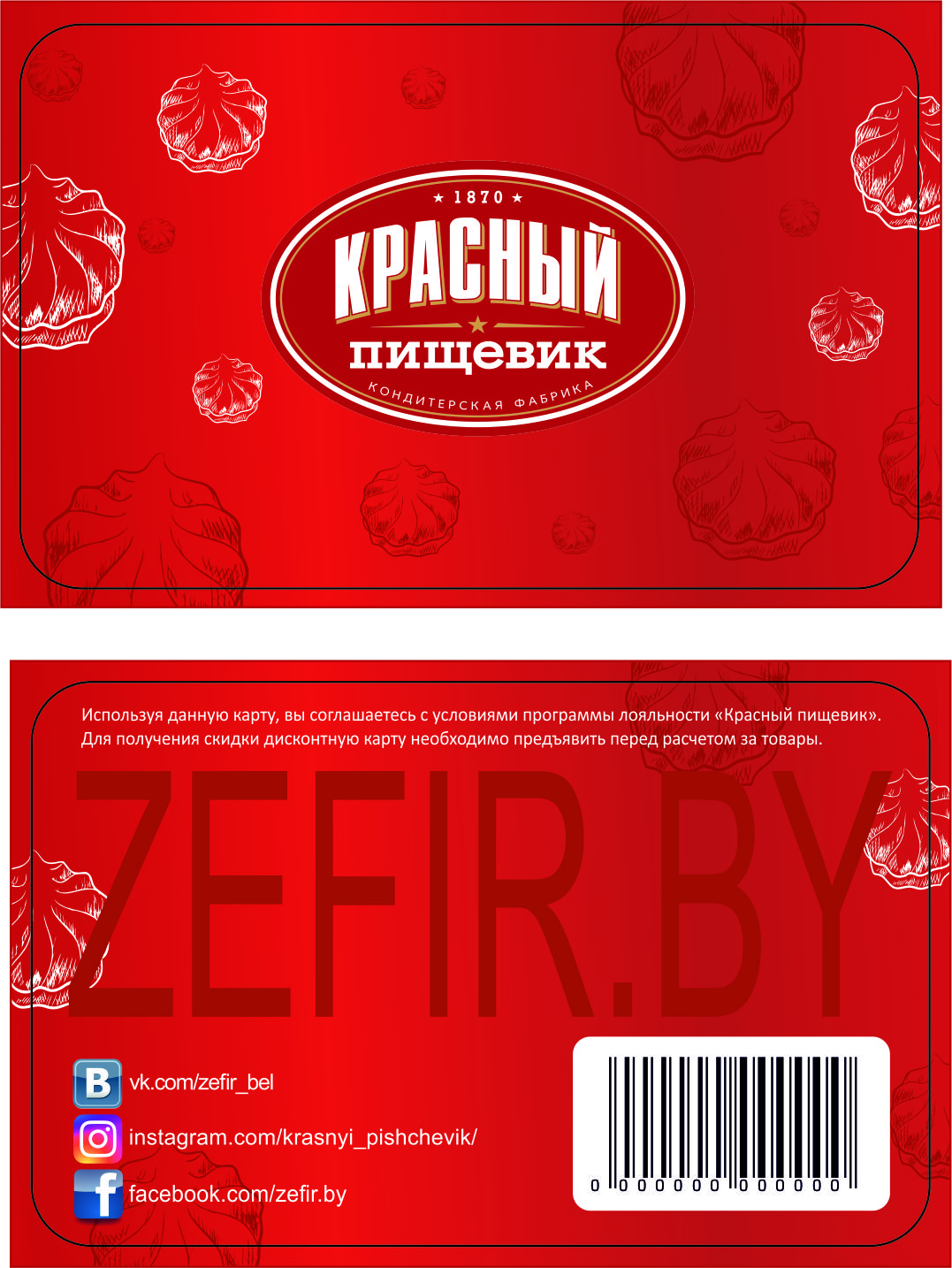 Общая сумма покупок за предыдущий период (накопление)Размер скидки в текущем месяце, %от 20 руб. 00 коп. до 49 руб. 99 коп1от 50 руб. 00 коп. до 79 руб. 99 коп.2от 80 руб. 00 коп. до 119 руб. 99 коп.3от 120 руб. 00 коп. до 169 руб. 99 коп.4Свыше 170 руб. 00 коп. 5Фирменный магазин №1 ОАО «Красный пищевик»г.Бобруйск, ул.Социалистическая, 94Фирменный магазин №7 ОАО «Красный пищевик»г.Бобруйск, ул.К.Маркса, 51/75Фирменный магазин №3 ОАО «Красный пищевик»г.Бобруйск, ул.Бахарова, 145Фирменный магазин №3.1 ОАО «Красный пищевик»г.Минск, ул.В.Хоружей, 8Фирменный магазин №5 ОАО «Красный пищевик»г.Могилев, ул.Крыленко, 4Фирменный магазин №6 ОАО «Красный пищевик»г.Витебск, ул.Коммунистическая, 27/70Фирменный магазин №16 ОАО «Красный пищевик»г.Витебск, пр-т Черняховского, 1-51Фирменный магазин №8 ОАО «Красный пищевик»г.Мозырь, пл.Ленина, 9Фирменный магазин №9 ОАО «Красный пищевик»г.Дрогичин, ул.Веселая, 2Фирменный магазин №10 ОАО «Красный пищевик»г.Глубокое, ул.Ленина, 1-1Фирменный павильон №12 ОАО «Красный пищевик»г.Быхов, ул.Гвардейская, 1ВФирменный магазин №13 ОАО «Красный пищевик»г.Чашники, ул.Базарная, 1Фирменный магазин №14 ОАО «Красный пищевик»г.Верхнедвинск, ул.Советская, 42Фирменный магазин №15 ОАО «Красный пищевик»г.Новополоцк, ул.Блохина, 6-1Фирменный магазин №17 ОАО «Красный пищевик»г.Слуцк, ул.Ленина, 150Фирменный магазин №18 ОАО «Красный пищевик»г.Пинск, пр-т Жолтовского, 41-37Фирменный магазин №19 ОАО «Красный пищевик»г.Барановичи, ул.Бресткая, 226Фирменный магазин №20 ОАО «Красный пищевик»г.Новополоцк, ул.Молодежная, 169Фамилия*Имя*ОтчествоДата рождения*Контактный телефон*(())E-mail*E-mail*Как Вы узнали о нашем магазине? через поисковые системы  социальные сети не помню, давно покупаю у вас знакомые посоветовали  случайно зашел (зашла) другое ___________________________Какие еще товары Вы хотели бы видеть в нашем магазине?Что, по Вашему мнению, необходимо нам улучшить в работе?Хотели бы Вы получать рассылку о новостях нашей компании и проводимых рекламных акциях?* да нет Каким способом Вы хотели бы получать от нас информацию?* sms e-mail viberПодтверждаю, что с Условиями приобретения дисконтных карт и предоставления скидок по ним ознакомлен(а) и согласен(на).МагазинФамилия, Имя